Львівський національний університет імені Івана ФранкаІнститут післядипломної освіти та доуніверситетської підготовкиЦентр неперервної освіти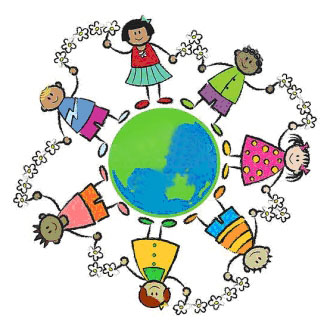 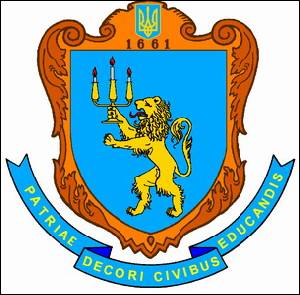 ЗАПРОШУЄна навчання на 2 семестр 2016-2017 н.р.школярів 7-11 класів у суботню школу«Разом з Університетом» 1) у мовну школу (англійська, німецька мови)Суботня мовна школа – це вивчення іноземної мови, яке базуватиметься на прикладах з різних життєвих ситуацій, практики сприйняття «мови на слух» та «спонтанного» спілкування.2) у школу юного правникаСуботня школа юного правника дозволить школярам сформувати власне бачення професійного майбутнього та обрати фах правника, забезпечить наявну потребу майбутніх студентів юридичного факультету у спеціалізованій довузівській підготовці, надасть потенційним абітурієнтам базові знання з найважливіших навчальних дисциплін, які викладаються на першому курсі факультету («Теорія держави і права», «Історія держави і права», «Конституційне право»), сприятиме поступовому переходу від поверхневих тем шкільної програми до значно складніших навчальних дисциплін. 3) у школу журналістської майстерності «Проба пера»Суботня школа журналістської майстерності «Проба пера» − це вивчення азів сучасної  журналістської діяльності, яке базуватиметься на майстер-класах журналістів провідних ЗМІ України, навчальній практиці у студентських телестудії та редакції, цікавих лекціях професіоналів з різних суспільних сфер, підготовці учнів 11-х класів до творчого конкурсу при вступі на факультет журналістики.4) у школу географічного краєзнавства «Львів – простір можливостей» Суботня школа географічного краєзнавства – це вивчення Львова з погляду його економічного, соціального, культурно-освітнього потенціалу, можливостей реалізувати себе у місті.5) у школу з основ психології «Пізнай себе» Суботня школа з основ психології «Пізнай самого себе»  має на меті ознайомити учнів із основами психологічних знань, розвинути у них соціальні та комунікативні компетенції, здатність до самоаналізу та саморозвитку. 6) у школу успішного учняСуботня школа успішного учня має на меті сформувати в учнів основи навичок швидкого та ефективного опрацювання інформації, її сортування та презентації, що є обов’язковою передумовою успішного навчання в школі, університеті та поза межами академічних навчальних закладів. Заняття спрямовані на розвиток основ самоменеджменту, вміння вести дискусії, презентувати і обґрунтовано захищати власну думку, злагоджено працювати в команді.Умови навчання: заняття відбуваються щосуботи (3 уроки по 45 хвилин) кількість осіб в групі – 10-12 тривалість навчання – 3 місяці (лютий-квітень)кількість академічних годин – 36 (1 академічна година = 45 хвилин)навчання платнеДля участі школярів у суботній школі «Разом з Університетом»                  і формування груп необхідно до 3.02.2017 р. надіслати на електронну пошту         cno-ipodp@ukr.net анкету учасника, заповнену у довільній формі.  Всі інші документи (письмова заява, копія свідоцтва про народження дитини) подаються батьками після формування груп за адресою: вул. Січових Стрільців, 16, к.103 (Центр неперервної освіти) щодня з 10.00 до 16.00. Угода про навчання буде укладатися з батьками дітей  в день подачі документів.Довідки за телефонами: (032) 239-44-89; 067-703-84-92.зразок Анкети учасника (дитини)Прізвище (дитини)_____________________________Ім’я (дитини) __________________________________Місце навчання (дитини) ________ (вказати школу)  Клас (дитини) ________№ мобільного телефону батьків _________________Електронна пошта батьків _____________________Вибрати Школу, у якій буде навчатися дитина: мовна школа (англійська мова);мовна школа (німецька мова); школа юного правника; школа журналістської майстерності; географічного краєзнавства;школа з основ психології;школа успішного учня.